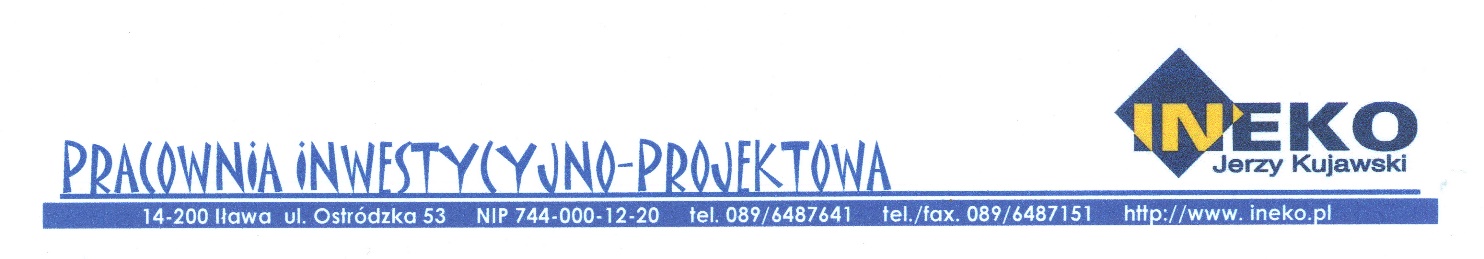 																	  Iława, dnia. 07.10.2022 r. WyjaśnienieDotyczy:	pisma ze strony REMONDIS DROBIN Komunalna Sp. z o.o.		odnośnie ogłoszonego postępowania przetargowego z dnia 29.09.2022 r. na realizację zamówienia pn… „Rozbudowa i przebudowa stacji uzdatniania wody w Majkach Małych” z prośbą o udzielenie wyjaśnień treści specyfikacji istotnych warunków zamówienia.W oparciu o treść powyższego pisma wyjaśniam co następuje odnośnie: Rurociągi ciśnieniowe należy położyć poniżej strefy przemarzania i w taki sposób, aby ze sobą nie kolidowały.Długości rurociągów zostały przedstawione na rys. nr PZT-2Armatura rurociągów zewnętrznych została przedstawiona na rys. SAN-3, SAN-4 i PZT-2.			                          	Projektant:                    